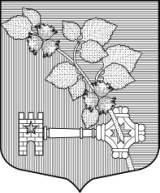 АДМИНИСТРАЦИЯВИЛЛОЗСКОГО ГОРОДСКОГО ПОСЕЛЕНИЯ ЛОМОНОСОВСКОГО РАЙОНАПОСТАНОВЛЕНИЕ № 595«30 »  декабря 2021 года                                                                                       гп. ВиллозиОб утверждении  муниципальной программы " Развитие  молодежной политики  и спорта в муниципальном образовании Виллозское городское поселение муниципального образования Ломоносовский муниципальный район Ленинградской области на 2021-2024  годы            Руководствуясь Федеральным законом от 06.12.2003 № 131-ФЗ «Об общих принципах организации местного самоуправления в Российской Федерации», в соответствии с Положением об администрации муниципального образования Виллозское городское поселение Ломоносовского муниципального района Ленинградской области,  в соответствии с  Постановлением местной администрации Виллозское сельское поселение Ломоносовского муниципального района Ленинградской области от 14.10.2014 года №304 «Об утверждении порядка разработки,  реализации  и оценки эффективности муниципальных программ муниципального образования  Виллозское сельское поселение муниципального образования  Ломоносовский муниципальный район  Ленинградской области»,ПОСТАНОВЛЯЮ:Утвердить муниципальную программу "Развитие молодежной политики и спорта в муниципальном образовании Виллозское городское поселение муниципального образования Ломоносовский муниципальный район Ленинградской области на 2021-2024 годы" (далее - муниципальная программа), согласно приложению №1 к настоящему постановлению.Настоящее постановление вступает в силу с 01 января 2022 года. Признать утратившим силу с 01 января 2022 года постановление администрации Виллозского городского поселения Ломоносовского района от 21.12.2020 г №548 «Развитие  молодежной политики  и спорта в муниципальном образовании Виллозское городское поселение муниципального образования Ломоносовский муниципальный район Ленинградской области на 2021-2023  годы».Настоящее постановление подлежит опубликованию (обнародованию), размещению на официальном сайте муниципального образования Виллозское городское поселение по электронному адресу: www.villozi-adm.ru.Контроль за исполнением настоящего постановления оставляю за собой.Глава администрации Виллозского городского поселения 		             		  Андреева С.В.Приложение №1К Постановлению №          от .12.2021 г.МУНИЦИПАЛЬНАЯ ПРОГРАММА"Развитие молодежной политики и спорта в муниципальном образовании Виллозское городское поселение Ломоносовского муниципального района Ленинградской области на 2021-2024  годы"ПАСПОРТМуниципальной программы "Развитие  молодежной политики  и спорта в муниципальном образовании Виллозское городское  поселение Ломоносовского муниципального района Ленинградской области на 2021-2024  годы "1. Общая характеристика, основные проблемы и прогноз развития сферы реализации муниципальной программыМолодежь – это социально-демографическая группа, выявляемая на основе совокупности возрастных характеристик, особенностей социального положения и обусловленных ими социально-психологических свойств. Возрастные границы молодежи находятся в интервале от 14 до 30 лет включительно. В современной политике молодежь является стратегическим ресурсом, главным носителем идеологии будущего, основным источником инноваций. Реализация программы направлена на создание условий для интеллектуального и физического развития, формирования гражданской позиции, нравственной устойчивости, социальной активности, самостоятельности и экономической самодостаточности молодого поколения, как стратегического ресурса социально-экономического развития, а также на обеспечение развития детских и молодежных общественных объединений, деятельность которых способствует формированию духовно-нравственной культуры и гражданской активности детей, подростков и молодежи Физическая культура, являясь составной частью общей культуры человека, его здорового образа жизни, во многом определяет поведение человека в учебе, на производстве, в быту и общении, способствует решению социально-экономических, воспитательных  и оздоровительных задач.Успешное развитие  массового спорта имеет приоритетное значение для укрепления здоровья жителей сельского поселения  и повышения качества их жизни и в связи с этим, является одним из ключевых факторов, обеспечивающих устойчивое социально-экономическое развитие сельского поселения.С 2020 по 2021 год, число граждан, занимающихся физической культурой и спортом, как в организационных формах, так и самостоятельно составило порядка 650 человек. Ожидаемое число граждан, занимающихся физической культурой и спортом, как в организационных формах, так и самостоятельно в 2022 году составит 700 человек, в 2023 году- 720 чел, в 2024 году- 780 чел. Для этого необходимо создание, на территории Виллозского городского поселения условий, обеспечивающих повышение мотивации граждан к регулярным занятиям спортом и ведению здорового образа жизни. Это является одним из приоритетных направлений  в сфере физической культуры и спорта.Для её достижения в настоящей программе предусмотрены мероприятия по:физическому воспитанию, обеспечению организации проведения физкультурных мероприятий и массовых спортивных мероприятий;вовлечению населения в занятия физической культурой и спортом.Проблема занятости детей, подростков и организация их досуга решается путем привлечения к систематическим занятиям в  физкультурно-спортивных секциях по месту жительства. Проводятся физкультурно-оздоровительные и спортивно-массовые мероприятия, в том числе посвященные знаменательным датам: День Победы в Великой Отечественной войне 1941-1945г.г., день образования Виллозского городского поселения, День защиты детей, День народного Единства и т.д.Вместе с тем для сохранения положительной динамики и устойчивого развития физической культуры и спорта в период реализации муниципальной программы также необходимо:создать условия для развития детско-юношеского  спорта;повысить эффективность пропаганды физической культуры и спорта;повысить доступность занятий физкультурой для всех категорий и групп населения;По характеру влияния на ход и конечные результаты реализации муниципальной программы существенными являются следующие риски.Финансовые риски связаны с возникновением бюджетного дефицита и вследствие этого с недостаточным уровнем финансирования муниципальной программы из различных источников. Реализация данных рисков может повлечь невыполнение в полном объеме программных мероприятий, что существенно сократит число лиц, систематически занимающихся физической культурой и массовым спортом.Минимизация финансовых рисков возможна на основе своевременной корректировки перечня основных мероприятий и показателей (индикаторов) муниципальной программы.2. Приоритеты и цели в сфере реализации программыЦели муниципальной программы - создание условий, обеспечивающих повышение мотивации жителей городского поселения к регулярным занятиям спортом и ведению здорового образа жизни; развитие массового спорта среди различных групп населения; развитие детско-юношеского спорта. Обеспечение трудоустройства молодежи, занятости детей, подростков и молодежи в социально-значимых сферах деятельности.Задачи муниципальной программы:-повышение мотивации жителей городского поселения к регулярным занятиям физической культурой и спортом и ведению здорового образа жизни;-вовлечение граждан  различного возраста, состояния здоровья и социального положения в регулярные занятия физической культурой и спортом и приобщение их к здоровому образу жизни;-повышение интереса населения к занятиям физической культурой и спортом.-пропаганда здорового образа жизни среди молодежи;- формирование у молодежи семейных ценностейОсновным ожидаемым конечным результатом реализации муниципальной программы является устойчивое развитие молодежной политики, физической культуры и спорта, что характеризуется ростом количественных показателей и качественной оценкой изменений, происходящих в данных сферах.Реализация муниципальной программы позволит привлечь к систематическим занятиям спортом и приобщить к здоровому образу жизни широкие массы населения, что окажет положительное влияние на улучшение качества жизни жителей городского поселения.По итогам реализации муниципальной программы ожидается достижение следующих показателей (индикаторов):- увеличение числа жителей занимающихся спортом, как в организационных формах, так и самостоятельно 10%;- предоставление дополнительных возможностей для целенаправленных занятий физкультурой и спортом детям и подросткам.- увеличение числа жителей участвующих в спортивно-массовых мероприятиях на 10%Для оценки хода реализации муниципальной программы и характеристики состояния установленной сферы деятельности предусмотрена система показателей (индикаторов) муниципальной программы.Достижение поставленных целей и задач муниципальной программы характеризуется следующими показателями (индикаторами):доля жителей Виллозского сельского поселения, систематически занимающихся спортом, в общей численности населения сельского поселения;Предполагается, что достижение заявленных показателей (индикаторов) муниципальной программы окажет влияние на состояние в сопряженных сферах деятельности и будет способствовать:увеличению средней продолжительности жизни населения;повышению качества жизни, особенно трудоспособного населения;созданию условий, влияющих на повышение производительности труда в различных отраслях экономики;созданию условий, влияющих на сокращение временной нетрудоспособности населения в различных секторах экономики;Важность муниципальной программы обусловлена целями государственной политики в сфере физической культуры и спорта, к которым относится обеспечение формирование здорового образа жизни путем приобщения населения к занятиям физической культурой и спортом.В рамках муниципальной программы  "Развитие  молодежной политики  и спорта в муниципальном образовании Виллозское городское поселение Ломоносовского муниципального района Ленинградской области на 2021-2024  годы " предусматривается реализация следующих основных мероприятий:- проведение мероприятий, посвященных памятным календарным датам.- Развитие движения КВН.-развитие клуба молодых семей.-поддержка талантливой молодежи, в том числе обеспечение участия молодых талантов в конкурсах, выставках, фестивалях, олимпиадах.- мероприятия по физическому воспитанию учащихся и привлечению их к систематическим занятиям спортом, здоровому образу жизни;- мероприятия по физическому воспитанию взрослого населения и привлечению их к систематическим занятиям спортом, здоровому образу жизни;- проведение физкультурных мероприятий и массовых спортивных мероприятий,  в том числе массовых спортивных мероприятий и физкультурных мероприятий среди учащихся, среди лиц средних и старших возрастных групп населения.- проведение информационно-просветительских мероприятий по популяризации физической культуры и массового спорта, здорового образа жизни;-ремонт спортивных площадок:;- приобретение спортивной формы и инвентаря;- приобретение призов для спортивных соревнований.-строительство новых и модернизация существующих спортивных объектов и сооружений.План реализации Программы, с перечнем мероприятий, направлениям финансового обеспечения приведён в Приложении №1 к настоящей муниципальной программе.В целях реализации Программы и с учетом принятия федеральных, областных, муниципальных правовых актов администрацией Виллозского городского поселения могут разрабатываться и приниматься муниципальные правовые акты, необходимые для осуществления мероприятий Программы.Программа реализуется за счет средств  местного бюджета муниципального образования Виллозское городское поселение.Показателями результативности по задаче «Развитие  молодежной политики  и спорта в муниципальном образовании Виллозское городское  поселение Ломоносовского муниципального района Ленинградской области на 2021-2024  годы» являются:- увеличение средней продолжительности жизни населения; - повышение качества жизни, особенно трудоспособного населения; - создание условий, влияющих на повышение производительности труда в различных отраслях экономики; - создание условий, влияющих на сокращение временной нетрудоспособности населения в различных секторах экономики;Оценка эффективности реализации Программы производится путем сравнения фактически достигнутых показателей за соответствующий год с утвержденными на год значениями целевых показателей.Бюджетная эффективность (Бэ) Программы определяется как соотношение фактического использования средств на реализацию Программы к утвержденному плану:Бэ= фактическое использование средств x 100%         утвержденный план финансирования                                                                                                                                                                                                                                    Оценка эффективности Программы осуществляется в целях достижения оптимального соотношения связанных с ее реализацией затрат и достигаемых в ходе реализации мероприятий.Приложение №1 к муниципальной программе «Развитие  молодежной политики  и спорта в муниципальном образовании Виллозское городское  поселение Ломоносовского муниципального района Ленинградской области на 2021-2024  годы»План реализации программы  «Развитие  молодежной политики  и спорта в муниципальном образовании Виллозское городское  поселение Ломоносовского муниципального района Ленинградской области на 2021-2024  годы»Сроки реализации муниципальной программы2021 - 2024 годыОтветственный исполнитель муниципальной программыАдминистрация Виллозского городского поселения Ломоносовского муниципального района Ленинградской областиСоисполнители муниципальной программыАдминистрация Виллозского городского поселения Ломоносовского муниципального района Ленинградской области, Муниципальное учреждение «Центр культуры и досуга» муниципального образования Виллозское городское поселение Участники муниципальной программыАдминистрация Виллозского городского поселения,Муниципальное учреждение «Центр культуры и досуга» муниципального образования Виллозское городское поселение Цель муниципальной  программы- Создание условий, обеспечивающих повышение мотивации жителей городского  поселения к регулярным занятиям физической культурой,  спортом и ведению здорового образа жизни, для  развития спорта среди населения путем развития инфраструктуры спорта, популяризации массового спорта, приобщения различных слоев занятиям населения к регулярным занятиям  спортом, а так же обеспечение условий для активного участия молодежи и молодежных организаций  в общественных мероприятиях.Задачи муниципальной программы - Укрепление материально-технического спортивного оснащения;- Повышение мотивации жителей городского поселения к регулярным занятиям  спортом и ведению здорового образа жизни;- Принятие населением значимости здорового образа жизни и ценности занятий спортом для собственной жизни и всего общества;- Обеспечение успешного выступления спортсменов в районных, областных и местных спортивных соревнованиях;Обеспечение высокого уровня организации спортивно-массовых мероприятий;- Пропаганда здорового образа жизни.- Увеличение доли жителей городского поселения, систематически занимающихся спортом;- Формирование у молодежи семейных ценностей.Ожидаемые (окончательные) результаты  реализации муниципальной программы-Увеличение доли жителей городского поселения, систематически занимающихся  спортом, в общей численности населения городского поселения на 10%.-Увеличение доли детей, подростков и молодежи, вовлеченных в деятельность детских и молодежных общественных объединений, в общем числе граждан в возрасте 8-30 лет на 10%.- Увеличение доли детей, подростков и молодежи, оказавшихся в трудной жизненной ситуации и занимающихся на постоянной основе в учреждениях молодежной политики и спорта по месту жительства, в общем числе детей, подростков и молодежи, оказавшихся в трудной жизненной ситуации на 2%.-количество реализуемых социально значимых проектов и программ в сфере молодежной политики;Подпрограммы муниципальной программыОтсутствуют Проекты, реализуемые в рамках муниципальной программыРеализация проектов не предусмотренаФинансовое обеспечение муниципальной программы – всего, в том числе  по годам реализацииОбщий объем финансирования  муниципальной программы составляет 472 215,00, в том числе:В 2021 году –  153 157,80 тыс. рублей.В 2022 году –  167 917,20 тыс. рублей.В 2023 году –   73 470, 00 тыс. рублейВ 2024 году –   77 670, 00 тыс. рублейРазмер налоговых расходов, направленных на достижение цели муниципальной программы, всего, в том числе по годам реализацииНалоговые расходы не предусмотреныНаименование муниципальной программы, подпрограммы, структурного элементаОтветственный исполнитель, соисполнитель, участникГоды реализации		2016г.Оценка расходов (тыс. руб. в ценах соответствующих лет)Оценка расходов (тыс. руб. в ценах соответствующих лет)Оценка расходов (тыс. руб. в ценах соответствующих лет)Оценка расходов (тыс. руб. в ценах соответствующих лет)Оценка расходов (тыс. руб. в ценах соответствующих лет)Оценка расходов (тыс. руб. в ценах соответствующих лет)Оценка расходов (тыс. руб. в ценах соответствующих лет)Оценка расходов (тыс. руб. в ценах соответствующих лет)Наименование муниципальной программы, подпрограммы, структурного элементаОтветственный исполнитель, соисполнитель, участникГоды реализации		2016г.всеговсегоФедеральный бюджетФедеральный бюджетОбластной бюджетМестные бюджетыМестные бюджетыПрочие источникиМуниципальная программа «Развитие  молодежной политики  и спорта в муниципальном образовании Виллозское городское  поселение Ломоносовского муниципального района Ленинградской области на 2021-2024  годы»Администрация Виллозского городского поселения Ломоносовского муниципального района Ленинградской области (далее Администрация)2021153 157,80153 157,80153 157,80153 157,80Муниципальная программа «Развитие  молодежной политики  и спорта в муниципальном образовании Виллозское городское  поселение Ломоносовского муниципального района Ленинградской области на 2021-2024  годы»Администрация Виллозского городского поселения Ломоносовского муниципального района Ленинградской области (далее Администрация)2022167 917,20167 917,20167 917,20167 917,20Муниципальная программа «Развитие  молодежной политики  и спорта в муниципальном образовании Виллозское городское  поселение Ломоносовского муниципального района Ленинградской области на 2021-2024  годы»Администрация Виллозского городского поселения Ломоносовского муниципального района Ленинградской области (далее Администрация)202373 470, 0073 470, 0073 470, 0073 470, 00Муниципальная программа «Развитие  молодежной политики  и спорта в муниципальном образовании Виллозское городское  поселение Ломоносовского муниципального района Ленинградской области на 2021-2024  годы»Администрация Виллозского городского поселения Ломоносовского муниципального района Ленинградской области (далее Администрация)202477 670, 0077 670, 0077 670, 0077 670, 00Итоги по муниципальной программе2021-2024472 215,00472 215,00472 215,00472 215,00Процессная частьПроцессная частьПроцессная частьПроцессная частьПроцессная частьПроцессная частьПроцессная частьПроцессная частьПроцессная частьПроцессная частьПроцессная частьМероприятия по гражданско-патриотическому воспитанию  Администрация2021202185,0085,0085,00Мероприятия по гражданско-патриотическому воспитанию  Администрация20222022150,00150,00150,00Мероприятия по гражданско-патриотическому воспитанию  Администрация20232023150,00150,00150,00Мероприятия по гражданско-патриотическому воспитанию  Администрация20242024170,00170,00170,00Мероприятия по гражданско-патриотическому воспитанию  Администрация2021-20242021-2024555,00555,00555,00Организация и проведение культурно-массовых, молодежных мероприятий (турслет, прочие молодежные мероприятия развитие клуба КВН)Администрация20212021350,00350,00350,00Организация и проведение культурно-массовых, молодежных мероприятий (турслет, прочие молодежные мероприятия развитие клуба КВН)Администрация20222022210,00210,00210,00Организация и проведение культурно-массовых, молодежных мероприятий (турслет, прочие молодежные мероприятия развитие клуба КВН)Администрация20232023360,00360,00360,00Организация и проведение культурно-массовых, молодежных мероприятий (турслет, прочие молодежные мероприятия развитие клуба КВН)Администрация20242024400,00400,00400,00Организация и проведение культурно-массовых, молодежных мероприятий (турслет, прочие молодежные мероприятия развитие клуба КВН)Администрация2021-20242021-20241320,001320,001320,00Мероприятия по развитию физической культуры и массового спорта (закупка наградной атрибутики и призов для спортивных мероприятий, транспортные расходы, закупка инвентаря и формы, аренда спортивного зала, транспортные расходы,  взносы за участие в соревнованиях, содержание спорт. площадок, содержание футбольных полей)Администрация202120213035,003035,003035,00Мероприятия по развитию физической культуры и массового спорта (закупка наградной атрибутики и призов для спортивных мероприятий, транспортные расходы, закупка инвентаря и формы, аренда спортивного зала, транспортные расходы,  взносы за участие в соревнованиях, содержание спорт. площадок, содержание футбольных полей)Администрация202220223165,003165,003165,00Мероприятия по развитию физической культуры и массового спорта (закупка наградной атрибутики и призов для спортивных мероприятий, транспортные расходы, закупка инвентаря и формы, аренда спортивного зала, транспортные расходы,  взносы за участие в соревнованиях, содержание спорт. площадок, содержание футбольных полей)Администрация202320232960,002960,002960,00Мероприятия по развитию физической культуры и массового спорта (закупка наградной атрибутики и призов для спортивных мероприятий, транспортные расходы, закупка инвентаря и формы, аренда спортивного зала, транспортные расходы,  взносы за участие в соревнованиях, содержание спорт. площадок, содержание футбольных полей)Администрация202420243200,003200,003200,00Мероприятия по развитию физической культуры и массового спорта (закупка наградной атрибутики и призов для спортивных мероприятий, транспортные расходы, закупка инвентаря и формы, аренда спортивного зала, транспортные расходы,  взносы за участие в соревнованиях, содержание спорт. площадок, содержание футбольных полей)Администрация2021-20242021-202412360,0012360,0012360,00Строительство Физкультурно-оздоровительного комплекса с 25-метровым плавательным бассейном и универсальным игровым залом в гп. ВиллозиАдминистрация20212021130 187,80130 187,80130 187,80Строительство Физкультурно-оздоровительного комплекса с 25-метровым плавательным бассейном и универсальным игровым залом в гп. ВиллозиАдминистрация20222022150 892,20150 892,20150 892,20Строительство Физкультурно-оздоровительного комплекса с 25-метровым плавательным бассейном и универсальным игровым залом в гп. ВиллозиАдминистрация20232023---Строительство Физкультурно-оздоровительного комплекса с 25-метровым плавательным бассейном и универсальным игровым залом в гп. ВиллозиАдминистрация20242024---Строительство Физкультурно-оздоровительного комплекса с 25-метровым плавательным бассейном и универсальным игровым залом в гп. ВиллозиАдминистрация2021-20242021-2024281 080,00281 080,00281 080,00Технологическое присоединение ФОКАдминистрация2021202110 000,0010 000,0010 000,00Технологическое присоединение ФОКАдминистрация202220223500,003500,003500,00Технологическое присоединение ФОКАдминистрация20232023---Технологическое присоединение ФОКАдминистрация20242024---Технологическое присоединение ФОКАдминистрация2021-20242021-202413500,0013500,0013500,00Дополнительный расходыАдминистрация202120213000,003000,003000,00Дополнительный расходыАдминистрация20222022---Дополнительный расходыАдминистрация20232023---Дополнительный расходыАдминистрация20242024---Дополнительный расходыАдминистрация2021-20242021-20243000,003000,003000,00Внесение изменений в проектно-сметную документацию на строительство Физкультурно-оздоровительного комплекса с 25-метровым плавательным бассейном и универсальным игровым залом в гп. ВиллозиАдминистрация20212021---Внесение изменений в проектно-сметную документацию на строительство Физкультурно-оздоровительного комплекса с 25-метровым плавательным бассейном и универсальным игровым залом в гп. ВиллозиАдминистрация202220221500,001500,001500,00Внесение изменений в проектно-сметную документацию на строительство Физкультурно-оздоровительного комплекса с 25-метровым плавательным бассейном и универсальным игровым залом в гп. ВиллозиАдминистрация20232023---Внесение изменений в проектно-сметную документацию на строительство Физкультурно-оздоровительного комплекса с 25-метровым плавательным бассейном и универсальным игровым залом в гп. ВиллозиАдминистрация20242024---Внесение изменений в проектно-сметную документацию на строительство Физкультурно-оздоровительного комплекса с 25-метровым плавательным бассейном и универсальным игровым залом в гп. ВиллозиАдминистрация2021-20242021-20241500,001500,001500,00Заработная плата сотрудников ФОКАдминистрация20212021---Заработная плата сотрудников ФОКАдминистрация20222022---Заработная плата сотрудников ФОКАдминистрация2023202315000,0015000,0015000,00Заработная плата сотрудников ФОКАдминистрация2024202416200,0016200,0016200,00Заработная плата сотрудников ФОКАдминистрация2021-20242021-202431200,0031200,0031200,00Расходы на содержание ФОКАдминистрация20212021---Расходы на содержание ФОКАдминистрация20222022---Расходы на содержание ФОКАдминистрация2023202355000,0055000,0055000,00Расходы на содержание ФОКАдминистрация2024202457700,0057700,0057700,00Расходы на содержание ФОКАдминистрация2021-20242021-2024112700,00112700,00112700,00Работы по разработке проектно-сметной документации футбольного стадиона п.Администрация202120216500,006500,006500,00Работы по разработке проектно-сметной документации футбольного стадиона п.Администрация202220228500,008500,008500,00Работы по разработке проектно-сметной документации футбольного стадиона п.Администрация20232023---Работы по разработке проектно-сметной документации футбольного стадиона п.Администрация20242024---Работы по разработке проектно-сметной документации футбольного стадиона п.Администрация2021-20242021-202415000,0015000,0015000,00